Uchwała Nr XLIII/321/2021
Rady Gminy Lipnoz dnia 29 grudnia 2021 r.w sprawie Gminnego Programu Profilaktyki i Rozwiązywania Problemów Alkoholowych na 2022 rokNa podstawie art. 41 ust. 1, 2 i 5 ustawy z dnia 26 października 1982 r. o wychowaniu w trzeźwości                                i przeciwdziałaniu alkoholizmowi (tekst jedn. Dz. U z 2021 r. poz. 1119) uchwala się, co następuje.§ 1. Uchwala się Gminny Program Profilaktyki i Rozwiązywania Problemów Alkoholowych na 2022 rok, stanowiący załącznik do niniejszej uchwały.§ 2. Wykonanie uchwały powierza się Wójtowi Gminy Lipno.§ 3. Uchwała wchodzi w życie z dniem 1 stycznia 2022 r.GMINNY PROGRAM PROFILAKTYKI I ROZWIĄZYWANIA PROBLEMÓW ALKOHOLOWYCHNA 2022 ROK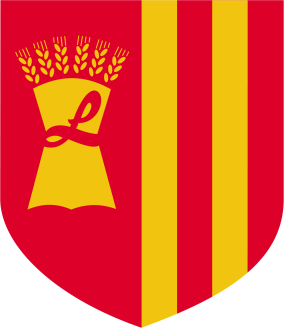 Lipno, grudzień 2021 r.SPIS TREŚCIWprowadzenie.I.   	Diagnoza sytuacji lokalnej w zakresie problemów związanych z używaniem alkoholu przez mieszkańców Gminy Lipno:Ludność Gminy Lipno. Akty prawne dotyczące profilaktyki i rozwiązywania problemów alkoholowych. Rynek napojów alkoholowych w Gminie Lipno.Szkoły, przedszkola i placówki wsparcia dziennego. Gminna Komisja Rozwiązywania Problemów Alkoholowych.Punkt konsultacyjny ds. uzależnień i przemocy.Gminny Ośrodek Pomocy Społecznej w Lipnie.Zespół Interdyscyplinarny ds. przeciwdziałania przemocy w rodzinie.Zespół Dzielnicowych w Lipnie.II.	Lista aktualnych problemów wynikających z analizy danych statystycznych.Analiza SWOT.IV.		Zadania oraz wskaźniki realizacji zadań zaplanowanych na 2022 rok.V.	Podmioty uczestniczące w realizacji zadań.VI.	Koordynowanie i realizacja zadań Programu.VII. Finansowanie zadań Programu.VIII. Monitoring i ewaluacja.IX.	Materiały źródłowe. Wprowadzenie.	Podstawą prawną działań związanych z profilaktyką i rozwiązywaniem problemów alkoholowych           w Polsce jest ustawa z dnia 26 października 1982 r. o wychowaniu w trzeźwości i przeciwdziałaniu alkoholizmowi, zwana dalej ustawą. Ustawa określa kierunki polityki państwa wobec alkoholu oraz reguluje zagadnienia dotyczące profilaktyki i rozwiązywania problemów alkoholowych, wskazuje zadania i podmioty odpowiedzialne za ich realizację, a także określa źródła finansowania tych zadań. U podstaw współczesnego systemu regulacji leży założenie, że alkohol nie jest takim samym artykułem jak inne i nie podlega zasadom wolnego rynku. W związku z tym, ustawowym obowiązkiem samorządu gminy jest realizacja polityki ograniczania dostępności alkoholu. We wszystkich krajach europejskich alkohol jest traktowany jako towar szczególny i tym samym nie podlega regułom wolnego rynku. Handel alkoholem jest reglamentowany. W Polsce za realizację polityki ograniczającej dostępność alkoholu odpowiedzialny jest samorząd gminny. Reglamentację alkoholu rozpoczyna rada gminy podejmując uchwały określające liczbę zezwoleń na sprzedaż napojów alkoholowych i ograniczenia godzin nocnej sprzedaży napojów alkoholowych. Za korzystanie z zezwoleń na sprzedaż napojów alkoholowych gmina pobiera opłaty, które przeznacza na rozwiązywanie problemów generowanych przez spożywanie alkoholu. Naprawianie szkód znacznie przekracza kwoty uzyskane              z tytułu sprzedaży alkoholu.W odniesieniu do alkoholu wyróżnia się dwa rodzaje dostępności: ekonomiczną, która rozumiana jest jako relacja między ceną alkoholu a dochodami konsumentów oraz fizyczną określającą gęstość punktów sprzedaży napojów alkoholowych, ich rozmieszczenie na terenie gminy oraz godziny otwarcia placówki. W ramach ograniczania dostępności alkoholu ustawodawca wprowadził regulacje centralne, wynikające wprost z przepisów ustawy oraz regulacje lokalne, wprowadzone przez samorząd. Gminny Program Profilaktyki i Rozwiązywania Problemów Alkoholowych na rok 2022, zwany dalej „Programem”, jest odpowiedzią na występujące w społeczności problemy związane ze spożywaniem alkoholu. Oparty jest na analizie potrzeb związanych z niwelowaniem problemów i możliwościach ich zaspokajania, uwzględnia zasoby i środki, którymi dysponuje Gmina Lipno.Program uwzględnia również zawarte w art. 12 ust. 7 ustawy działania w zakresie ograniczania dostępności alkoholu, w tym dotyczące maksymalnej liczby zezwoleń, usytuowania miejsc sprzedaży, podawania i spożywania napojów alkoholowych. Uwzględnia również cele operacyjne dotyczące profilaktyki i rozwiązywania problemów alkoholowych, określone w Narodowym Programie Zdrowia na lata 2021-2025. I. Diagnoza sytuacji lokalnej w zakresie problemów związanych z używaniem alkoholu przez mieszkańców Gminy Lipno1. Ludność Gminy LipnoTabela nr 1. Struktura według płci w latach 2017 – 2020Tabela nr 2. Struktura według wieku w latach 2017 – 2020Tabela nr 3. Populacje osób, u których występują różne kategorie problemów uzależnień (dane szacunkowe według PARPA)Przyjmując szacunki Państwowej Agencji Rozwiązywania Problemów Alkoholowych można zakładać, że w Gminie Lipno jest około:173 osoby uzależnione od alkoholu;346 osób dorosłych, żyjących w otoczeniu osób nadużywających alkoholu (współmałżonkowie, rodzice) oraz około 346 osób - dzieci wychowujących się w rodzinach z problemem alkoholowym;432 do 605 osób pijących szkodliwie;228 osób doznających przemocy domowej w rodzinach z problemem alkoholowym.2.   Akty prawne dotyczące profilaktyki i rozwiązywania problemów alkoholowych.Uchwała Nr LXIV/381/2018 Rady Gminy Lipno z dnia 13 września 2018 r. w sprawie maksymalnej liczby zezwoleń na sprzedaż napojów alkoholowych oraz zasad usytuowania miejsc sprzedaży tych napojów na terenie Gminy Lipno.	Zgodnie z Uchwałą Nr LXIV/381/2018 Rady Gminy Lipno z dnia 13 września 2018 roku w sprawie maksymalnej liczby zezwoleń na sprzedaż napojów alkoholowych oraz zasad usytuowania miejsc sprzedaży tych napojów na terenie Gminy Lipno zezwolenia na sprzedaż napojów alkoholowych nie są wydawane w punktach usytuowanych w odległości mniejszej niż 50 metrów mierzonej ciągiem komunikacyjnym od następujących obiektów:szkół i przedszkoli;zakładów opieki zdrowotnej;kościołów i cmentarzy.Pomiaru odległości, o której mowa wyżej dokonuje się wzdłuż ciągów komunikacyjnych od wejścia na teren chroniony, a w przypadku braku ogrodzenia terenu chronionego, od wejścia głównego do obiektu chronionego do drzwi wejściowych punktu sprzedaży lub podawania napojów alkoholowych łączących wejście do obiektu chronionego z wejściem do miejsca sprzedaży i podawania napojów alkoholowych.Rynek napojów alkoholowych w Gminie LipnoTabela nr 4. Liczba wydanych przedsiębiorcom zezwoleń na sprzedaż i podawanie napojów alkoholowych                   w latach 2018-2021Tabela nr 5. Liczba mieszkańców Gminy Lipno przypadających na 1 punkt sprzedaży 	Światowa Organizacja Zdrowia określiła, że wskaźnik przedstawiony w tabeli nr 5 w stosunku                     do krajów europejskich  powinien oscylować w przedziale 1000 - 1500 osób przypadających na jeden punkt sprzedaży alkoholu. Stąd nałożona została na Polskę dyrektywa, w ramach której stosunek liczby osób przypadających na jeden punkt sprzedaży należy dostosować do wskazań Światowej Organizacji Zdrowia. Uznać zatem należy, że na terenie gminy Lipno mamy do czynienia z niższą aniżeli przeciętna liczbą mieszkańców w przeliczeniu na jeden punkt sprzedaży alkoholu.  Tabela nr 6. Wartość sprzedanego alkoholu w latach 2017-2020	W Gminie Lipno mamy do czynienia z wysokimi wartościami sprzedanego alkoholu w odniesieniu do liczby mieszkańców. W latach 2017-2020 zauważamy tendencję wzrostową wartości sprzedanego alkoholu  w przeliczeniu na jednego mieszkańca Gminy Lipno. 	Każda złotówka pozyskana do budżetu Gminy Lipno z tytułu sprzedaży alkoholu generuje straty                          3-4 krotnie większe i nie dotyczy to tylko bezpośrednio tego, ile trzeba wydatkować na naprawianie strat związanych z nadużywaniem alkoholu, ale dotyczy np. picia alkoholu przez dzieci, kobiety w ciąży, sytuacji przemocy domowej, do której w 80% przypadków dochodzi pod wpływem alkoholu, kierowców prowadzących pojazd pod wpływem alkoholu itp.Szkoły, przedszkola i placówki wsparcia dziennegoTabela nr 7. Programy profilaktyczne realizowane w Gminie Lipno Na terenie gminy Lipno działania profilaktyczne w szkołach i przedszkolach skoncentrowane są na szkoleniach osób, które następnie przeprowadzają zajęcia profilaktyczne w każdej ze szkół. W roku 2020 kadra została przeszkolona w zakresie Programu Profilaktycznego „Przyjaciele Zippiego”, który był prowadzony po raz pierwszy w szkołach na terenie gminy Lipno w 2021 r.  Gminna Komisja Rozwiązywania Problemów AlkoholowychTabela nr 8. Działalność Gminnej Komisji Rozwiązywania Problemów Alkoholowych w latach 2017-2020.  W 2020 roku do Gminnej Komisji Rozwiązywania Problemów Alkoholowych wpłynęło 9 wniosków                       o wszczęcie procedury leczenia odwykowego. Nie było wniosków dotyczących kobiet. Przeprowadzono                     21 rozmów motywujących do podjęcia leczenia odwykowego. Rozmowy przeprowadzane były bezpośrednio z osobami zgłoszonymi. Nie wszystkie rozmowy kończą się decyzją o podjęciu leczenia, dlatego w takich sytuacjach Komisja kieruje sprawę do sądu, który wszczyna procedurę zobowiązania do leczenia odwykowego. W roku 2020  roku Gminna Komisja Rozwiązywania Problemów Alkoholowych skierowała do sądu                 4 wnioski o zobowiązanie do leczenia odwykowego. Ponadto, w tym samym czasie Komisja skierowała                           4 osoby na badanie do biegłych sądowych w celu sporządzenia opinii psychiatryczno – psychologicznej                            w przedmiocie uzależnienia od alkoholu i wskazania sposobu leczenia uczestnika postępowania.  Punkt konsultacyjny ds. uzależnień i przemocy.Tabela nr 9. Dane dotyczące działalności punktu konsultacyjnego działającego na terenie gminy Lipno.Od roku 2018 w ramach punktu skorzystać z pomocy mogą nie tylko osoby nadużywające alkoholu, ale także osoby współuzależnione. W 2020 r. zmalała ogólna liczba udzielonych porad, co jednak nie jest równoznaczne z tym, że zmniejszyła się liczba osób nadużywających alkoholu. Mniejsza liczba udzielonych porad związana jest z panującą epidemią, a poradnictwo w formach alternatywnych do bezpośrednich spotkań np. telefoniczne czy poprzez komunikatory internetowe często nie jest możliwe. Stan zagrożenia epidemiologicznego i związana z nim izolacja społeczna przyczyniły się do tego, że problem alkoholizmu został jeszcze bardziej ukryty w kręgu najbliższej rodziny. Problem ten zauważalny jest także w tych rodzinach, gdzie dodatkowo mamy do czynienia ze zjawiskiem przemocy domowej. Gminny Ośrodek Pomocy Społecznej w LipnieTabela nr 10 . Pomoc udzielana przez Gminny Ośrodek Pomocy Społecznej w LipnieWykazana niska liczba rodzin z problemem alkoholowym dotyczy wyłącznie tych sytuacji, w których osoba korzystająca ze świadczeń pomocy społecznej została zdiagnozowana jako uzależniona od alkoholu. Jedynie wówczas dopuszczalnym jest wskazanie, jako powodu udzielenia pomocy społecznej, problemu alkoholowego. W sytuacji braku stosownej diagnozy jako powód udzielenia pomocy nie jest wskazywany problem alkoholowy, choć często w danej rodzinie on występuje. Mając na uwadze fakt, że problem alkoholowy bardzo często generuje bezrobocie i brak systematycznych dochodów, trudności opiekuńczo wychowawcze, przemoc i ubóstwo to właśnie problemy współistniejące wskazywane są jako przyczyna udzielenia pomocy społecznej. Pamiętać należy,                                                               że w rzeczywistości to problem alkoholowy często leży u podstaw powodów korzystania z systemu pomocowego.Zespół Interdyscyplinarny ds. przeciwdziałania przemocy  w rodzinie.Tabela nr 11.  Informacja na temat procedury Niebieskiej Karty.Jak wynika z powyższych zestawień na przestrzeni ostatnich lat utrzymuje się stała tendencja ścisłego powiązania zjawiska przemocy z problemem alkoholowym. Bardzo często podjęcie terapii osoby uzależnionej powoduje, że  w danej rodzinie dochodzi także do ustania przemocy domowej. W absolutnej większości przypadków, kiedy mamy do czynienia z przemocą domową i istnieniem problemu alkoholowego do aktów przemocy dochodzi po spożyciu alkoholu. Należy także zwrócić uwagę na to, że choć najczęściej sprawcami przemocy domowej są osoby                           z problemem alkoholowym, to również osoby uzależnione bywają ofiarami zjawiska przemocy ze strony domowników. Zespół  Dzielnicowych w Lipnie. Tabela nr 12.  Liczba przeprowadzonych interwencji na terenie gminy Lipno przez policjantów Zespołu Dzielnicowych w Lipnie w latach 2017-2020II. Lista aktualnych problemów wynikających z analizy danych  statystycznych.Tabela nr 13. Lista aktualnych problemów.III. Analiza SWOT Bardzo użyteczną metodą przy określaniu priorytetów działań w pracach nad strategicznym programem jest analiza SWOT, oceniająca zarówno wewnętrzne, jak i zewnętrzne czynniki wpływające na realizację zadań. Przedstawione poniżej czynniki obejmują:siły (mocne strony)  - wewnętrzne uwarunkowania o pozytywnym wpływie na sytuację społeczną;słabości (słabe strony)  - wewnętrzne uwarunkowania o negatywnym wpływie na sytuację społeczną;szanse - zewnętrzne uwarunkowania o pozytywnym wpływie na realizację celów;	4)  zagrożenia -  zewnętrzne uwarunkowania o negatywnym wpływie na realizację celów.IV. Zadania oraz wskaźniki realizacji zadań zaplanowanych na 2022 rokZadania wskazane w Narodowym Programie Zdrowia (cele operacyjne 2.1) to zadania regulacyjne, zapewniające skuteczne egzekwowanie przepisów, prowadzące  do stopniowego zmniejszania dostępności fizycznej alkoholu, a tym samym ograniczające szkody wynikające z używania alkoholu. Alkohol „odpowiada” w 100% za takie komplikacje zdrowotne jak zaburzenia psychiczne i behawioralne związane                    z alkoholem, zatrucia, alkoholową marskość wątroby, choroby serca i nowotwory. Badania ostatnich dziesięcioleci przyniosły wiele wyników dokumentujących silną zależność między poziomem konsumpcji alkoholu a wieloma problemami zdrowia i porządku publicznego. Konsumpcja alkoholu związana jest również z zakłóceniami porządku publicznego i przemocą                    w rodzinie. Jest wiele badań, które pokazują, że dostępność alkoholu ma kluczowe znaczenie dla wielkości konsumpcji. Wzrost liczby punktów sprzedaży napojów alkoholowych, przedłużenie godzin ich otwarcia, samoobsługa prowadzą do wzrostu konsumpcji, natomiast ograniczenie dostępności – do jej spadku. Dostępność ma więc znaczący wpływ na wielkość konsumpcji, a ta z kolei na rozpowszechnienie problemów społecznych. Z analizy danych zebranych na potrzeby konstruowania Programu wynika, że dostępność alkoholu jest duża. Powołując się na art. 12 ust.7 ustawy zasugerowano działania w zakresie ograniczania dostępności alkoholu w Gminie Lipno. Sugerowane działania w zakresie ograniczania dostępności alkoholu w Gminie Lipno:Obniżenie liczby uchwalonych zezwoleń do liczby realnie wydanych (udzielonych) przedsiębiorcom.2.		Zwiększenie odległości punktów sprzedaży od obiektów chronionych. 3. 		Analiza kwoty, którą rocznie przeznacza na zakup alkoholu każdy mieszkaniec Gminy Lipno - im wyższa kwota, tym większa dostępność alkoholu i większe szkody społeczne. 4.  	Ograniczenie godzin nocnej sprzedaży napojów alkoholowych w placówkach detalicznych (sklepach,                  w tym na stacjach paliw).Uzasadnienie potrzeby konieczności ograniczenia dostępności alkoholu w Gminie Lipno przedstawiają poniższe wskaźniki związane z negatywnymi skutkami spożywania alkoholu.Wysokie wartości sprzedanego alkoholu ogółem w latach 2017-2020.Wysoka kwota, którą rocznie przeznacza na zakup alkoholu każdy mieszkaniec Gminy Lipno, jest to oczywista konsekwencja wysokich wartości sprzedanego alkoholu ogółem.Wysokie liczby niewykorzystanych zezwoleń na sprzedaż napojów alkoholowych; niewykorzystane zezwolenia wskazują na zwiększanie dostępności alkoholu. Wzrost liczby osób zatrzymanych do wytrzeźwienia.Znaczący wzrost liczby posiedzeń grup roboczych do spraw przeciwdziałania przemocy w rodzinie                          w sprawie sprawców dokonujących przemocy pod wpływem alkoholu.Niekorzystna liczba osób przypadających na 1 punkt sprzedaży napojów alkoholowych. Przyzwolenie społeczne na sposoby „zdobywania” alkoholu przez dzieci i młodzież.Duży procent osób dorosłych pijących alkohol w sposób ryzykowny.Wzrost liberalnego podejścia rodziców do picia alkoholu przez ich dzieci.Sprzedawcy niekontrolujący wieku wszystkich młodych klientów i sprzedający alkohol nieletnim.Przy określaniu priorytetów działań w ramach Programu posłużono się analizą SWOT, oceniającą zarówno wewnętrzne, jak i zewnętrzne czynniki wpływające na realizację zadań. Zaproponowane cele spełniają warunki SWOT, są konkretne, mierzalne, realistyczne i zapewniające terminowość wykonania zadań. Zwiększanie dostępności pomocy terapeutycznej i rehabilitacyjnej dla osób uzależnionych od alkoholuUdzielenie rodzinom, w których występują problemy alkoholowe, pomocy psychospołecznej                           i prawnej, a w szczególności ochrony przed przemocą w rodzinieProwadzenie profilaktycznej działalności informacyjnej i edukacyjnej w zakresie rozwiązywania problemów alkoholowych i przeciwdziałania narkomani, w szczególności dla dzieci i młodzieży,                w tym prowadzenie pozalekcyjnych zajęć sportowych, a także działania na rzecz dożywiania dzieci uczestniczących w pozalekcyjnych programach opiekuńczo – wychowawczych                                             i socjoterapeutycznych. Wspomaganie działalności instytucji, stowarzyszeń i osób fizycznych, służącej rozwiązywaniu problemów alkoholowychPodejmowanie interwencji w związku z naruszeniem przepisów określonych w art. 13 ust. 1 i art. 15 ustawy (zakaz reklamy i sprzedaży alkoholu nieletnim) oraz występowanie przed sądem w charakterze oskarżyciela publicznegoDziałalność Gminnej Komisji Rozwiązywania Problemów AlkoholowychV. Podmioty uczestniczące w realizacji zadań:Gminna Komisja Rozwiązywania Problemów Alkoholowych w Lipnie;Gminny Ośrodek Pomocy Społecznej w Lipnie;Policja – Zespół Dzielnicowych w Lipnie;Zespół Interdyscyplinarny w Lipnie;Gminny Ośrodek Kultury w Lipnie;Niepubliczny Ośrodek Zdrowia w Lipnie; Placówki oświatowe;Terenowy Komitet Ochrony Praw Dziecka w Lesznie ul. Słowiańska 59; Oddział Leczenia Uzależnień - oddział stacjonarny funkcjonujący w ramach Wojewódzkiego Szpitala Neuropsychiatrycznego w Kościanie;Poradnia Terapii Uzależnień od Alkoholu „Ego” ul. Okrężna 20 w Lesznie - Poradnia Leczenia Uzależnień i Współuzależnień;Przychodnia Empatia ul. Królowej Jadwigi 7 w Lesznie;Poradnia MONAR ul. Przemysłowa  27 w Lesznie;Centrum Profilaktyki Akademia Zdrowia ul. Średnia 11 w Lesznie.VI. Koordynowanie i realizacja  zadań Programu.Realizacja zadań Programu koordynowana jest przez Gminny Ośrodek Pomocy Społecznej w Lipnie oraz Gminną Komisję Rozwiązywania Problemów Alkoholowych w Lipinie. VII. Finansowanie zadań Programu.  Zadania przewidziane do realizacji w ramach Programu finansowane będą ze środków pochodzących                         z opłat od zezwoleń od przedsiębiorców prowadzących sprzedaż napojów alkoholowych. Wynagrodzenie dla członków Gminnej Komisji Rozwiązywania Problemów Alkoholowych.Członkom Gminnej Komisji Rozwiązywania Problemów Alkoholowych w Lipnie, zwanej dalej Komisją za wykonywane czynności przysługuje wynagrodzenie miesięczne w wysokości 1000 zł dla Przewodniczącego Komisji oraz w wysokości 300 zł dla pozostałych Członków Komisji.Wypłata wynagrodzenia następuje raz na miesiąc, na podstawie listy obecności                                                                       z posiedzeń, w terminie do 14 dni po upływie danego miesiąca.                                                  W przypadku nieobecności Członka Komisji na posiedzeniu nie otrzymuje on wynagrodzenia lub otrzymuje wynagrodzenie proporcjonalnie pomniejszone. Do zadań Przewodniczącego Gminnej Komisji Rozwiązywania Problemów Alkoholowych należy obsługa formalno-prawna oraz administracyjna prac Komisji, koordynowanie jej działań oraz prowadzenie dyżurów telefonicznych dla mieszkańców Gminy Lipno.  Członkowie Gminnej Komisji Rozwiązywania Problemów Alkoholowych w związku z wykonywaniem czynności związanych z pracą Komisji, w tym również za uczestnictwo w szkoleniach, seminariach, konferencjach, na terenie gminy Lipno oraz poza Gminą Lipno mogą otrzymywać zwrot kosztów podróży na zasadach obowiązujących w Urzędzie Gminy Lipno. VIII. Monitoring i ewaluacja. Monitorowanie sytuacji występujących zagrożeń w środowisku lokalnym jest podstawą do właściwego rozeznania skali problemu uzależnień w Gminie Lipno, a w konsekwencji do planowania działań profilaktycznych adekwatnie do potrzeb. Monitorowanie stanu tych problemów będzie odbywało się we współpracy z realizatorami Programu.Wyżej wymieniony monitoring będzie przeprowadzony poprzez:zbieranie danych szacunkowych, statystycznych, ankietowych;analizę uzyskanych danych;wymianę informacji między instytucjami, organizacjami i wszelkimi podmiotami odpowiedzialnymi i realizującymi założenia Programu na terenie gminy Lipno;prowadzenie działań mających na celu ocenę rodzaju i stopnia zagrożenia uzależnieniami, a także monitorujących skuteczność realizowanych programów profilaktycznych;gromadzenie i analizę danych na temat problemu alkoholowego w Gminie Lipno oraz porównywanie ich z danymi krajowymi;opracowanie wniosków oraz priorytetów na dalsze lata.	Ewaluacja Programu oznacza systematyczne zbieranie, analizę i interpretację danych w celu określenia efektywności poszczególnych działań, szczególnie po ich zakończeniu.IX. Materiały źródłowe Budowa gminnych programów profilaktyki i rozwiązywania problemów alkoholowych                                                     z wykorzystaniem metody drzewa problemów – drzewa celów. Katarzyna Łukowska, Katarzyna Okulicz-Kozaryn; Fundacja ETOH; Warszawa 2010.Rekomendacje do realizowania i finansowania gminnych programów profilaktyki                                                                  i rozwiązywania problemów alkoholowych w 2021 roku; PARPA; Warszawa 2019.Narodowy Program Zdrowia na lata 2016-2020; Warszawa 2016.J. Moskalewicz, J. Sierosławski, K. Dąbrowska, Dostępność fizyczna alkoholu  a szkody zdrowotne, „Alkoholizm i Narkomania”, tom 18, nr 4/2005UzasadnienieUstawa z dnia 26 października 1982 r. o wychowaniu w trzeźwości i przeciwdziałaniu alkoholizmowi nakłada na organy administracji rządowej i jednostki samorządu terytorialnego obowiązek podejmowania działań zmierzających do ograniczania spożycia napojów alkoholowych oraz zmiany struktury ich spożywania, inicjowania i wspierania przedsięwzięć mających na celu zmianę obyczajów w zakresie sposobu spożywania tych napojów, działania na rzecz trzeźwości w miejscu pracy, przeciwdziałania powstawaniu i usuwania następstw nadużywania alkoholu, a także wspierania w tym zakresie działalności organizacji społecznych i zakładów pracy.W art. 41 ust. 2 ustawa wskazuje, że realizacja zadań własnych gminy w zakresie profilaktyki                  i rozwiązywania problemów alkoholowych prowadzona jest w postaci gminnego programu profilaktyki i rozwiązywania problemów alkoholowych, stanowiącego część strategii rozwiązywania problemów społecznych, uchwalanego corocznie przez radę gminy. Wobec powyższego podjęcie uchwały w sprawie uchwalenia Gminnego Programu Profilaktyki i Rozwiązywania Problemów Alkoholowych dla Gminy Lipno na rok 2022 było zasadne.Przewodniczący Rady Gminy Lipno


Bartosz ZiębaRok2017201820192020Ludność ogółem7 9688 1628 4158 649Kobiety3 9734 0914 2294 327 Mężczyźni3 9954 0714 1864 322Rok2017201820192020do lat 18MężczyźniKobietyOgółem 90786117689589361 894103910192 0581 1971 1362 333w wieku produkcyjnymMężczyźniKobietyOgółem2 6402 3084 9482 7352 4335 16827402431 51712 7272 6485 375w wieku poprodukcyjnymMężczyźniKobietyOgółem4488041 2523787221 1004077791 186398 543941Populacje osób, u których występują różne kategorie problemów uzależnień(dane szacunkowe według PARPA)Populacje osób, u których występują różne kategorie problemów uzależnień(dane szacunkowe według PARPA)W PolsceW mieście 100 tys. mieszk.W Gminie LipnoLiczba osób uzależnionych od alkoholuok. 2% populacjiok. 800 tys.ok. 2.000 osóbok. 173 osobyDorośli żyjący w otoczeniu alkoholika (współmałżonkowie, rodzice)ok. 4% populacjiok. 1,5 mlnok. 4.000 osóbok. 346 osóbDzieci wychowujące się                         w rodzinach alkoholikówok. 4% populacjiok. 1,5 mlnok. 4.000 osóbok. 346 osóbOsoby pijące szkodliwie5 - 7% populacji2 - 2,5 mln5.000 - 7.000 osóbod ok. 432 do  605 osóbOfiary przemocy domowej         w rodzinach z problemem alkoholowym2/3 osób dorosłych oraz  2/3 dzieci                      z tych rodzinok. 2 mln osób: dorosłych                                 i dzieciok. 5.300 osób: dorosłych i dzieciok. 228 osób: dorosłych i dzieciRok2018201920202021Liczba limitowanych uchwałą Rady Gminy Lipno zezwoleń ogółem40404040Liczba wydanych zezwoleń przedsiębiorcom22232124Liczba  niewykorzystanych  zezwoleń18171916Rok2017201820192020                        Liczba mieszkańców Gminy Lipno przypadających na           1 punkt sprzedaży 319371360412Rok2017201820192020Wartość sprzedanego alkoholu                        w PLN4.209.489,684.844.878,764.740.748,736 115 684,06 zł Wartość sprzedanego alkoholu na jednego mieszkańca Gminy Lipno w PLN528,30593,59563,37707,10Programy profilaktyczneRok2017201820192020Program rekomendowany „Spójrz inaczej”Liczba uczniów biorących udział w programie120312856Program Trzeci Elementarz, czyli program siedmiu krokówLiczba uczniów biorących udział w programie1083800Zajęcia profilaktyczne prowadzone                                         w świetlicach wiejskich oraz uczniowskich klubach sportowychLiczba uczniów biorących udział w zajęciach174162195200Kolonie z programem  profilaktycznymLiczba dzieci i młodzieży biorących udział w wyjeździe kolonijnym1210110Zadania2017201820192020Podejmowanie czynności zmierzających do orzeczeniao zastosowaniu obowiązku poddania się leczeniu odwykowemu wobec osób uzależnionych od alkoholu,  w tym:liczba przyjętych wniosków128239liczba przeprowadzonych rozmów motywujących do podjęcia dobrowolnego leczenia36153921liczba osób, które zostały skierowane na badanie przez biegłych sądowych6424liczba skierowanych do sądu wniosków o zobowiązanie do leczenia odwykowego5854Realizowanie działań kontrolnych  w stosunku do podmiotów prowadzących sprzedaż napojów alkoholowych, w tym:liczba zaplanowanych kontroli0000liczba przeprowadzonych kontroli0000Opiniowanie wniosków przedsiębiorców ubiegających się o wydanie zezwolenia na sprzedaż napojów alkoholowych, w tym:liczba zaopiniowanych wniosków o wydanie zezwolenia na sprzedaż napojów alkoholowych7141310Współpraca członków Komisji z Zespołem InterdyscyplinarnymUdział członków Komisji w pracach grup roboczych ds. przeciwdziałania przemocy w rodzinie36243012Rok2017201820192020Liczba porad ogółem7813713369Liczba porad udzielonych osobom z problemem alkoholowym78724346Liczba porad udzielonych dorosłym członkom rodziny osoby z problemem alkoholowym021310Liczba porad udzielonych osobom doznającym przemocy w rodzinie024389Liczba porad udzielonych osobom stosującym przemoc w rodzinie019394Rok2017201820192020Liczba rodzin objętych pomocą, w tym liczba rodzin korzystających ze:- świadczenia niepieniężnego- świadczenia pieniężnego15142101138418813738811104288Liczba rodzin z problemem alkoholowym4432Rok2017201820192020Liczba  wszczętych nowych procedur Niebieskiej Karty24141420Liczba wszczętych nowych procedur Niebieskiej Karty                    w rodzinie z problemem alkoholowym18889Rok2017201820192020Liczba interwencji ogółem164201187186Liczba interwencji dotyczących przemocy w rodzinie108126Liczba zatrzymanych nietrzeźwych kierujących  pojazdami mechanicznymi9151212Liczba nałożonych mandatów karnych  za spożywanie alkoholu                   w miejscach publicznych28212322Liczba zatrzymanych nietrzeźwych kierujących rowerami6563Liczba osób doprowadzonych w celu wytrzeźwienia5455Liczba osób nieletnich zatrzymanych pod wpływem alkoholu0001PROBLEMY WYNIKAJĄCE Z DIAGNOZYCELE MOŻLIWE DO OSIĄGNIĘCIADuża dostępność alkoholu       w Gminie Lipno.Cel główny:Ograniczenie dostępności alkoholu.                   Cele szczegółowe: Zwiększenie odległości punktów sprzedaży od obiektów chronionych.Ograniczenie godzin nocnej sprzedaży napojów alkoholowych w placówkach detalicznych (sklepy, w tym stacje paliw).Duża ilość  interwencji                  z powodu przemocy                    w rodzinie, do której dochodzi pod wpływem alkoholu.Cel główny:Ograniczenie przypadków przemocy w rodzinie.Cele szczegółowe:Zapewnienie możliwości skorzystania z pomocy psychologicznej dla osób dorosłych doznających  przemocy.Zapewnienie dostępu do programów korekcyjno-edukacyjnych dla osób stosujących przemoc.Zapewnienie dostępu do pomocy psychologicznej dla osób stosujących przemoc.Zwiększenie kompetencji członków grup roboczych w zakresie pracy                                     z osobami doznającymi przemocy i stosującymi przemoc w rodzinie.Duża liczba osób doprowadzonych w celu wytrzeźwienia.Cel główny:Ograniczenie przypadków osób dorosłych nadmiernie pijących alkohol w sposób ryzykowny.Cele szczegółowe:Zapewnienie odpowiedniej ilości programów dla osób dorosłych pijących alkohol w sposób ryzykowny.Liberalny stosunek rodziców do spożywania alkoholu przez dzieci Cel główny:Ograniczenie liberalnego podejścia rodziców do picia alkoholu przez dzieci.Cel szczegółowy:Zapewnienie możliwości udziału rodziców w warsztatach w zakresie utrzymania abstynencji przez dzieci.Prowadzenie działań edukacyjnych oraz informacyjnych dla rodziców                   i dzieci nt. skutków spożywania  w młodym wieku alkoholu.Duża liczba osób dorosłych spożywających alkohol                      w sposób ryzykowny.Cel główny:Ograniczenie liczby osób dorosłych spożywających alkohol w sposób ryzykowny. Cel szczegółowy:Zapewnienie odpowiedniej ilości programów dla osób dorosłych spożywających alkohol w sposób ryzykowny. Prowadzenie działań edukacyjnych oraz informacyjnych nt. skutków spożywania  alkoholu w sposób ryzykowny.Szkody zdrowotne                      i rozwojowe u dzieci                z rodzin z problemem alkoholowym.Cel główny:Ograniczenie szkód zdrowotnych i rozwojowych u dzieci z rodzin z problemem alkoholowym.Cele szczegółowe:Zwiększenie dostępności pomocy socjoterapeutycznej u dzieci z rodzin            z problemem alkoholowym.Zwiększenie kompetencji nauczycieli w zakresie rozpoznawania dzieci                 z rodzin z problemem alkoholowym.Zdobycie lub zwiększenie kompetencji nauczycieli w zakresie pracy                    z dzieckiem z rodziny z problemem alkoholowym. Poprawa relacji między rodzicami/opiekunami a dzieckiem.Niewystarczający poziom wiedzy wśród sprzedawców napojów alkoholowych na temat ustawowych zakazów sprzedaży i podawania alkoholu.Cel główny:Zwiększenie poziomu wiedzy w grupie sprzedawców napojów alkoholowych na temat ustawowych zakazów sprzedaży i podawania alkoholu.Cel szczegółowy:Zapewnienie dostępu sprzedawców handlujących alkoholem do szkoleń na temat ustawowych zakazów sprzedaży i podawania alkoholu.Duża łatwość zakupienia alkoholu przez osoby niepełnoletnie.Cel główny:Zwiększenie poziomu wiedzy w grupie sprzedawców napojów alkoholowych na temat konsekwencji sprzedaży i podawania alkoholu nieletnim.Cele szczegółowe:Zapewnienie dostępu sprzedawców handlujących alkoholem do szkoleń na temat konsekwencji sprzedaży oraz podawania alkoholu nieletnim.Występowanie zjawiska zakłócania porządku publicznego wywoływanego przez osoby będące pod wpływem alkoholu.  Cel główny:Poprawa bezpieczeństwa mieszkańców Gminy Lipno w rejonach, w których najczęściej  gromadzą się osoby nietrzeźwe. Cele szczegółowe:Zapewnienie mieszkańcom poczucia bezpieczeństwa, szczególnie                    w rejonach zagrożonych.Duża liczba przypadków osób kierujących pojazdami, w tym poruszających się rowerem pod wpływem alkoholu Cel główny:Ograniczenie przypadków kierowania pojazdami, w tym  jazdy rowerem,  pod wpływem alkoholu.Cele szczegółowe:Zapewnienie dostępu kierowcom do szkoleń i materiałów edukacyjnych             w zakresie wpływu alkoholu na bezpieczeństwo prowadzenia pojazdu.Mocne  stronySłabe  stronyStabilny dostęp do środków finansowych pochodzących z zezwoleń.Profesjonalna kadra służąca rozwiązywaniu problemów społecznych (członkowie GKRPA, pracownicy GOPS, kadra pedagogiczna).Możliwość doskonalenia zawodowego osób działających w obszarze profilaktyki                           i rozwiązywania problemów uzależnień.Współpraca z podmiotami zewnętrznymi         w zakresie rozwiązywania problemów alkoholowych (GOPS, Zespół Dzielnicowych, placówki oświatowe).Brak wystarczającej liczby ofert programów terapeutycznych dla osób z problemem alkoholowym.Niewystarczające środki na profilaktykę                        i rozwiązywanie problemów alkoholowych.Niewystarczająca ilość placówek wsparcia dziennego realizujących programy socjoterapeutyczne dla dzieci i młodzieży.Brak powszechnej wiedzy na temat szkodliwości spożywania alkoholu.Niewystarczająca liczba specjalistów z zakresu socjoterapii w placówkach dla dzieci                      i młodzieży. Deficyt placówek zajmujących się diagnozowaniem i terapią dzieci z  FAS (Fetal Alkohol Syndrome; Alkoholowy Zespół Płodowy). Stan zagrożenia epidemicznego i związana                  z nim izolacja społeczna. SzanseZagrożeniaRealizacja profesjonalnych, o udowodnionej naukowo skuteczności, programów profilaktycznych, zgodnie z celem operacyjnym nr 2 Narodowego Programu Zdrowia.Obowiązek szkół w zakresie realizacji szkolnych programów profilaktycznych. Stosowanie dobrych praktyk w zakresie profilaktyki i rozwiązywania problemów uzależnień. Kampanie społeczne na rzecz zapobiegania         i przeciwdziałania uzależnieniom oraz przemocy w rodzinie.Zwiększająca się świadomość zagrożeń związanych z uzależnieniami. Wdrażanie programów edukacyjnych dla rodziców i opiekunów zwiększających ich kompetencje wychowawcze w zakresie profilaktyki zachowań ryzykownych dzieci                                            i młodzieży.    Wzrost świadomości społecznej dotyczącej możliwości przeciwdziałania przemocy                      w rodzinie.Wzrost spożycia alkoholu przez populację osób pełnoletnich.Niekorzystne wyniki badań dot. używania substancji psychoaktywnych przez młodzież – ESPAD 2019.Niepokojące szacunki Światowej Organizacji Zdrowia (WHO) dot. dalszego wzrostu spożycia alkoholu.Negatywne wzory spożywania alkoholu. Społeczne przyzwolenie na nadużywanie napojów alkoholowych (tolerancja na zachowania alkoholowe).Funkcjonujące w społeczeństwie stereotypy wynikające z braku rzetelnej wiedzy na temat działania i szkodliwości alkoholu, środków zmieniających świadomość. Pogłębiające się zjawisko spożywania alkoholu wśród młodzieży. Społeczne przyzwolenie dorosłych na spożywanie alkoholu przez osoby niepełnoletnie.Duża dostępność napojów alkoholowych                    w handlu. Wykluczenie społeczne osób uzależnionych     oraz członków ich rodzin. Stereotypy w postrzeganiu osób uzależnionych                  i ich rodzin.Niechęć do podejmowania leczenia przez uzależnionych oraz do współpracy w tym zakresie osób współuzależnionych.Mało efektywna procedura zobowiązania do leczenia odwykowego.ZadanieWskaźniki1Prowadzenie Punktu Konsultacyjnego w Lipnie  dla osób z problemami uzależnień.liczba porad2Realizacja programów w zakresie rehabilitacji dla osób uzależnionych od alkoholu.liczba osób biorących udział w programachZadanieWskaźniki1Prowadzenie Punktu Konsultacyjnego w Lipnie  dla rodzin/otoczenia osób uzależnionych.liczba porad 2Przygotowanie i upowszechnianie informacji nt. lokalnej oferty pomocy dla członków rodzin z problemem alkoholowym,  w szczególności                       z problemem przemocy w rodzinie.liczba materiałów informacyjnych ZadanieWskaźniki1.Realizacja rekomendowanych programów profilaktycznych na terenie szkół w Gminie Lipno. liczba programów rekomendowanychliczba uczestniczących               w programach: uczniów, rodziców, nauczycieli2.Realizacja warsztatów przeznaczonych dla rodziców                     w zakresie pomocy młodzieży w utrzymaniu abstynencji oraz edukacja  w zakresie szkód związanych ze spożywaniem alkoholu przez dzieci i młodzież. liczba programów liczba rodziców uczestniczących                               w programach3.Realizacja innych niż rekomendowane, wartościowych programów i zajęć, w tym z psychologiem na terenie szkół,  w tym programu profilaktyczno-edukacyjnego w zakresie FASD. liczba programów rekomendowanychliczba uczestniczących             w programach: uczniów, rodziców, nauczycieli4.Podnoszenie kompetencji przedstawicieli instytucji działających                   w zakresie profilaktyki i rozwiązywania problemów wynikających               z używania alkoholu, w tym w zakresie przeciwdziałania przemocy                w rodzinie (GKRPA, Policja, pracownicy GOPS, ZI, przedsiębiorcy handlujący napojami alkoholowymi, kadra pedagogiczna,                     strażacy, sołtysi, seniorzy, trzeźwiejący alkoholicy).liczba szkoleńliczna uczestników szkoleń5.Podnoszenie kompetencji sprzedawców punktów sprzedaży napojów alkoholowych w zakresie zasad i warunków sprzedaży napojów alkoholowych.liczba osób objętych działaniami edukacyjnymi6.Prowadzenie pozalekcyjnych zajęć profilaktycznych uwzględniających zajęcia sportowe dla uczniów w oparciu                 o zasoby gminne. liczba zrealizowanych   programówilość osób uczestniczących
 w programach7.Organizowanie dla dzieci i młodzieży pochodzących ze środowisk zagrożonych problemami uzależnień i przemocą w rodzinie różnych form wypoczynku z programami socjoterapeutycznymi.liczba dzieci i młodzieży liczba form wypoczynku                               z programami socjoterapeutycznymi 8.Kolportaż materiałów edukacyjnych (książki, ulotki, plakaty, broszury itp.) w zakresie problematyki alkoholowej                               i przemocy w rodzinie na terenie gminy Lipno. szacunkowa liczba odbiorców działań9.Programy prewencyjne dotyczące zapobiegania problemom alkoholowym wśród dzieci i młodzieży realizowane we współpracy            z Rewirem Dzielnicowych w Lipnie.liczba programówliczba uczestnikówZadanieWskaźniki1.Działania zmierzające do aktywizacji zawodowej i społecznej osób uzależnionych od alkoholu poprzez uczestnictwo w zajęciach Centrum Integracji Społecznej.liczba osób uczestniczących                       w zajęciach ZadanieWskaźniki1.Podejmowanie interwencji w związku z naruszeniem przepisów określonych w art. 13 ustawy (ograniczenia dotyczące reklamy                       i promocji napojów alkoholowych).liczba interwencji2.Podjęcie interwencji w związku z naruszeniem przepisów 
określonych w art. 15 ustawy (osoby objęte zakazem sprzedaży, podawania napojów alkoholowych).liczba podjętych interwencji z art. 15 ustawy3.Kontrole punktów sprzedaży napojów alkoholowych w zakresie zasad i warunków korzystania z zezwoleń.liczba przeprowadzonych kontroliZadanieWskaźniki1.Podejmowanie czynności zmierzających do orzeczenia o zastosowaniu obowiązku poddania się leczeniu odwykowemu wobec osób uzależnionych od alkoholu.
liczba przyjętych wnioskówliczba osób zmotywowanych do podjęcia leczenia dobrowolnegoliczba osób, które zostały skierowane na badanie przez biegłychliczba wniosków skierowanych do sądu2.Realizowanie działań kontrolnych w stosunku do podmiotów prowadzących sprzedaż napojów alkoholowych.liczba zaplanowanych kontroliliczba przeprowadzonych kontroli3.Opiniowanie wniosków przedsiębiorców ubiegających się o wydanie zezwolenia na sprzedaż napojów alkoholowych.                     liczba zaopiniowanych wniosków o wydanie zezwolenia na sprzedaż napojów alkoholowych4.Udział członków komisji w pracach grup roboczych ds. przeciwdziałania przemocy w rodzinie.liczba spotkań grup roboczych z udziałem członka GKRPA